 Муниципальное бюджетное дошкольное образовательноеучреждение детский сад      № 8 «Звездочка»Консультация для  родителей:«Воспитание самостоятельности у детей»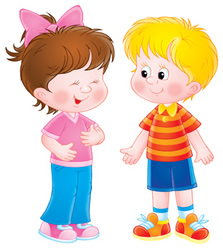                                                                                                                                                           Подготовила Воспитатель:Задощенко Г. М.ст. Егорлыкская2016гСамостоятельность – это ценное качество, необходимое человеку в жизни, воспитывать его необходимо с раннего детства.   Дети по своей природе активны. Задача взрослых – развивать эту активность, направлять ее в нужное русло, а не глушить назойливой опекой. Дети очень часто стремятся выполнять различные действия самостоятельно. И нам, взрослым, важно поддержать их в этом. Часто, по разным причинам – из-за отсутствия времени, неуверенности в силах ребенка – мы стремимся сделать все за него сами. Но действительно ли мы оказываем ребенку помощь?Стремясь сделать все за ребенка, мы поступаем неправильно. Уже к трем годам у ребенка резко возрастает стремление к самостоятельности. У него появляется устойчивое желание самоутвердиться. Подавлять эти порывы детей ни в коем случае нельзя, это может привести к негативизму, упрямству, может наблюдаться строптивость, своеволие. Таким образом, подавление детской самостоятельности способно оказать серьезное негативное влияние на развитие личности ребенка.   Конечно, малыши не сразу и с большим трудом приобретают необходимые навыки, им требуется помощь взрослых. Прежде всего, следует создать в семье  необходимые условия: приспособить к росту ребенка вешалку для одежды, выделить  индивидуальную полку или место на полке для хранения предметов туалета (носовых платков, лент, носков), постоянное и удобное место для полотенца и т.д.    Необходимо также правильно руководить действиями детей. Прежде чем требовать от ребенка самостоятельности в самообслуживании, его учат действиям, необходимым в процессе одевания, умывания, приема пищи.     Обучая детей тем или иным действиям (надеть кофту, развязать шарф, намыливать руки, правильно держать ложку и т.п.) надо наглядно демонстрировать способ их выполнения. Показ желательно производить в несколько замедленном темпе.   Желательно, чтобы показ действий и попытки детей выполнять их самостоятельно взрослые сопровождали не только объяснениями, но и вопросами, направляющими внимание детей на необходимость действовать определенным образом. Это помогает ему быстрее усвоить способ выполнения, уяснить, почему нужно поступать именно так.    В труде по самообслуживанию ребенка учат доводить начатое дело до конца, выполнять работу качественно. Например, учат не только снимать одежду в определенной последовательности, но и выворачивать каждую вещь на лицевую сторону, аккуратно складывать, вешать.   Воспитывая самостоятельность лучше, как можно реже, прибегать к замечаниям, порицаниям, опираясь на поощрение и похвалу. Положительная оценка порождает у малышей интерес, стремление улучшить свой результат, дает им возможность увидеть, чему они научились, чему еще нужно научиться.  В младшем дошкольном возрасте дети обладают большой подражательностью. Все виденное ими, и хорошее и плохое, отражается в их поведении. Поэтому, желая воспитать у детей самостоятельность, аккуратность,  мы должны быть примером для подражания. Если мы не будем класть вещи на место, аккуратно с ними обращаться, а станем лишь требовать  этого от детей, то нам не удастся воспитать у малыша привычки к аккуратности.    Труд должен приносить ребенку радость. Поэтому не надо упрекать его в медлительности и небрежности. Это может вызвать отрицательное эмоциональное состояние, повлечь за собой нежелание принять участие в труде в следующий раз. Опыт придет постепенно. Сначала нужно вызвать интерес.                      Важно, чтобы с раннего детства ребенок усвоил, что работать трудно, но                           почетно.     Самостоятельность у детей вырастает из медленно накапливающихся простейших привычек вести себя самостоятельно с самого детства. Поэтому развитию активности и инициативы ребенка, выработке у него привычек самостоятельно выполнять те или иные действия должно быть уделено серьезное внимание.    В воспитании самостоятельности у детей раннего и дошкольного возраста, так называемые «мелочи», имеют особое значение. Здесь важно умение взрослого правильно оценить возможности ребенка на каждом возрастном этапе его развития и, исходя из этого, активизировать его самостоятельные усилия.    Известно, что дети по природе своей активны. Задача взрослых – развивать эту активность, направлять ее в нужное русло, а не глушить своей назойливой опекой.     Кому из родителей незнакомо настойчивое стремление двух – трех летних детей самостоятельности! «Я сам, я сам», - твердят они каждый раз, когда взрослые начинают натягивать на них рубашку, колготки, вытирают им нос, кормят с ложечки и т.д. Нередко малыши принимаются подметать пол, убирать со стола, поливать цветы и даже пытаются мыть посуду, стирать. Нужно всемерно поддерживать эти росточки самостоятельности и инициативы детей.     Что значит – поддерживать инициативу самого ребенка? Это отнюдь не означает, что ему нужно предоставлять полную свободу действий. Ведь первые проявления самостоятельности детей очень неустойчивы, преходящи. Ребенок старается самостоятельно выполнять только те действия, которые для него новы, еще не освоены. Он может несколько раз подряд горячо взяться шнуровать ботинки, застегивать и расстегивать пальто, завязывать и развязывать шарфик и т.д. Но очень скоро все это ему надоест. Теперь он хочет заняться новым делом – и точка. Поэтому можно сказать: детское требование «я сам» - это еще только начало дела. Для воспитания самостоятельности важно уметь пробуждать у ребенка такие мотивы, которые заставляли бы его выполнять уже знакомые действия каждый раз, когда это необходимо.     Ребенок с удовольствием выполняет известные действия, когда они включены в интересную для него, например игровую деятельность, если они занимательны. Однако приходится прибегать и к иного рода воздействиям. Например, предъявлять малышу определенные требования до тех пор, пока он не привыкнет выполнять их без напоминания. Только систематическими требованиями можно приучить ребенка самостоятельно умываться, убирать игрушки, аккуратно складывать одежду перед сном и т.д. Все эти действия необходимо повторять ежедневно, и они, конечно, не привлекают ребенка своей новизной.      Один из важнейших мотивов формирования самостоятельности у детей – их стремление к самоутверждению. Как отмечалось, это стремление проявляется очень рано. Уже в два с половиной – три года малыши, желаю показать, что они «большие» и «хорошие», пытаются оказать помощь взрослым в домашней работе, пробуя вытирать стол, мыть посуду, подметать пол и т.д.      В воспитании самостоятельности ребенка большое значение имеет правильное использование оценочных воздействий, рассчитанных на пробуждение детского чувства собственного достоинства, умение опереться «опережающую гордость» малыша. Самое главное, чтобы работа в этом направлении велась с ребенком не от случая к случаю, а систематически, пока у него не выработается нужное отношение к делу.    У детей еще нет устойчиво-эмоционального отношения к определенным поступкам, как к достойным или недостойным. Поэтому завтра он может отказаться от выполнения тех дел, которыми гордился сегодня. В таких случаях положительные результаты могут быть достигнуты путем воздействия на ребенка отрицательной оценкой. Это вновь пробуждает у него желание показать себя с положительной стороны, восстановить утраченную «честь» в глазах взрослых.     Злоупотреблять отрицательной оценкой по отношению к трех – четырехлетним детям вредно. Эта мера применима лишь в тех случаях, когда воспитатель уверен, что малыш отнесется к этому как к временной неудаче и сохранит стремление быть «хорошим» в глазах взрослых. Надо щадить самолюбие ребенка и заботливо выращивать первые ростки его человеческого достоинства и гордости.     Нередко проявлению активности и самостоятельности ребенка мешает его плохое настроение. В таких случаях приходится пробовать различные средства воздействия, чтобы найти необходимый «ключик»  к малышу.     Дети  обычно хочет быть похожим на положительных персонажей прочитанных книг. Взрослые и сами могут сочинять коротенькие дидактические сказки и рассказики, положительные герои которых обладают как раз такими достоинствами, каких не достает ребенку. И, напротив, непривлекательных действующих лиц следует наделить характерными для малыша недостатками: пассивностью, неумением делать что-то, несамостоятельностью, ленью и т.д.     Привыкнув самостоятельно одеваться и раздеваться, ребенок нередко выражает недовольство, когда взрослые мешают ему в этом.     Формирование самостоятельности ребенка осуществляется более успешно, если родители умеют использовать достижения самого малыша для дальнейшего воздействия на его поведение.      Важно отметить, что воспитать самостоятельность у ребенка невозможно, если он не обладает необходимыми в его возрасте умениями и навыками. Нередко можно наблюдать такую картину. Малыш хочет сделать что-то сам, но у него ничего не получается. Несколько раз, попытавшись преодолеть препятствие и испытав неудачу, он бросает начатое дело. Все равно ничего не выйдет. Это надолго может вселить в ребенка неуверенность в свои силы. Поэтому выработка тех или иных навыков, умений – непременное условие формирования самостоятельности у детей.    Дети вырастают самостоятельными лишь в тех семьях, в которых взрослые, не жалея сил и времени, шаг за шагом терпеливо вырабатывают доступные ребенку данного возраста умения, используя для этого каждый удобный случай. Опытные родители начинают обычно с малого: оказывают ребенку своевременную помощь (показывают, объясняют, как можно и нужно сделать что-либо), контролируют его первые и самостоятельные усилия, не давая ему заигрываться, подолгу возиться с одни и тем же делом. Только таким образом у ребенка вырабатываются навыки самообслуживания и различные умения, без которых малышу трудно быть самостоятельным.